BEST in Bath English Language Courses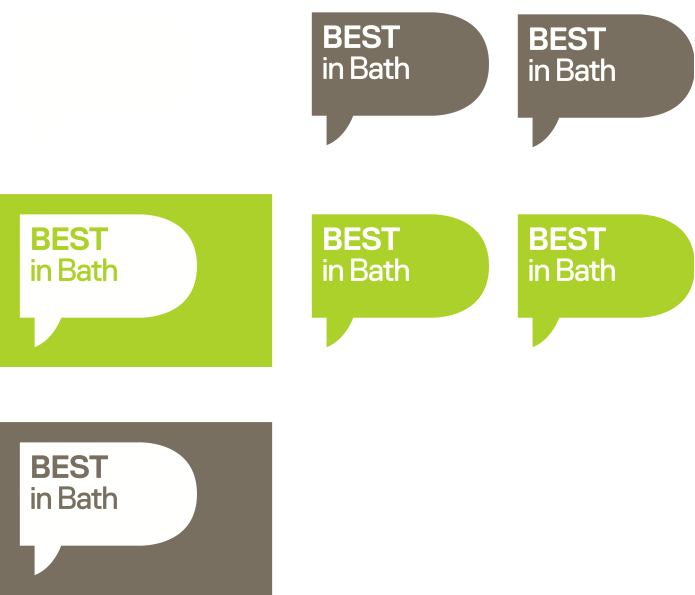 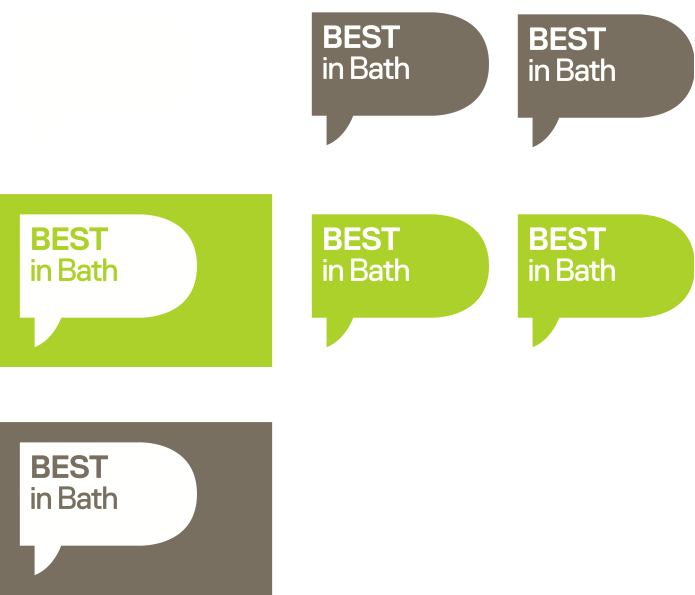 ENROLMENT FORM - TEENAGER COURSEPersonal information		Family name	Masc / Fem   	                     Date of birthFirst name	E-mailAddress	Telephone 			   	Post code 		          NationalityCourse informationStart date			End date		         No. of weeks		Accommodation informationDo you want Best in Bath to arrange your accommodation? Yes           No              Start date 			 	End date							Would you accept a family who smokes?	Yes	          No			Would you accept a family with: a cat?	Yes	          No						       a dog?	Yes	          No							    children?	Yes	          No				Do you have a special diet? 	   Yes             No	              Please give details 		Do you have an allergy/medical condition? Yes           No	Please give details	TransfersDo you want an airport meeting service on arrival?     Yes       No                       Do you want a taxi transfer?	   Yes	   NoFlight details          Date	        Time	           Airport			Airline		  Flight NumberArrival 	 Departure 	 PaymentDeclarationI have read and understood the booking procedure and terms and conditions. I understand that full fees should be paid four weeks before the start date of the course.Signature ________________________________ Date __________________www.bestinbath.co.uk	                                                                                                 info@bestinbath.co.uk 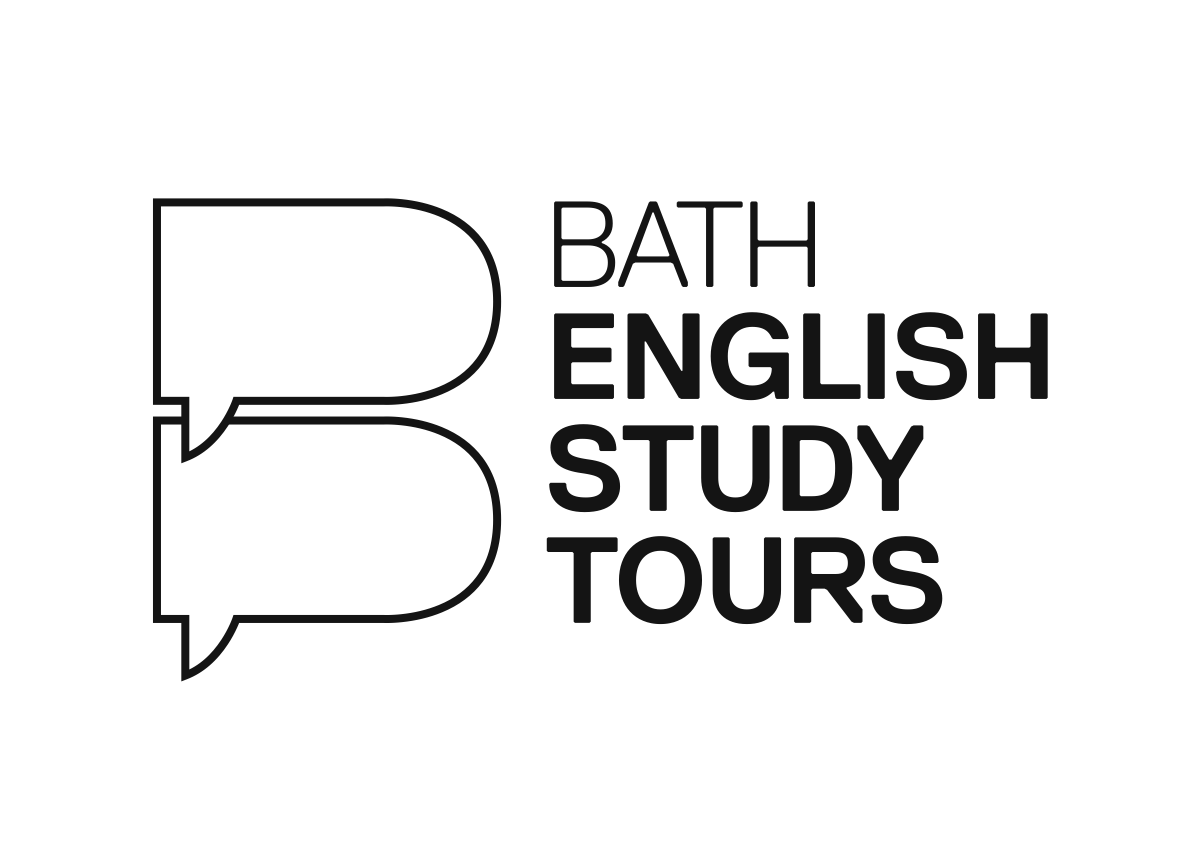 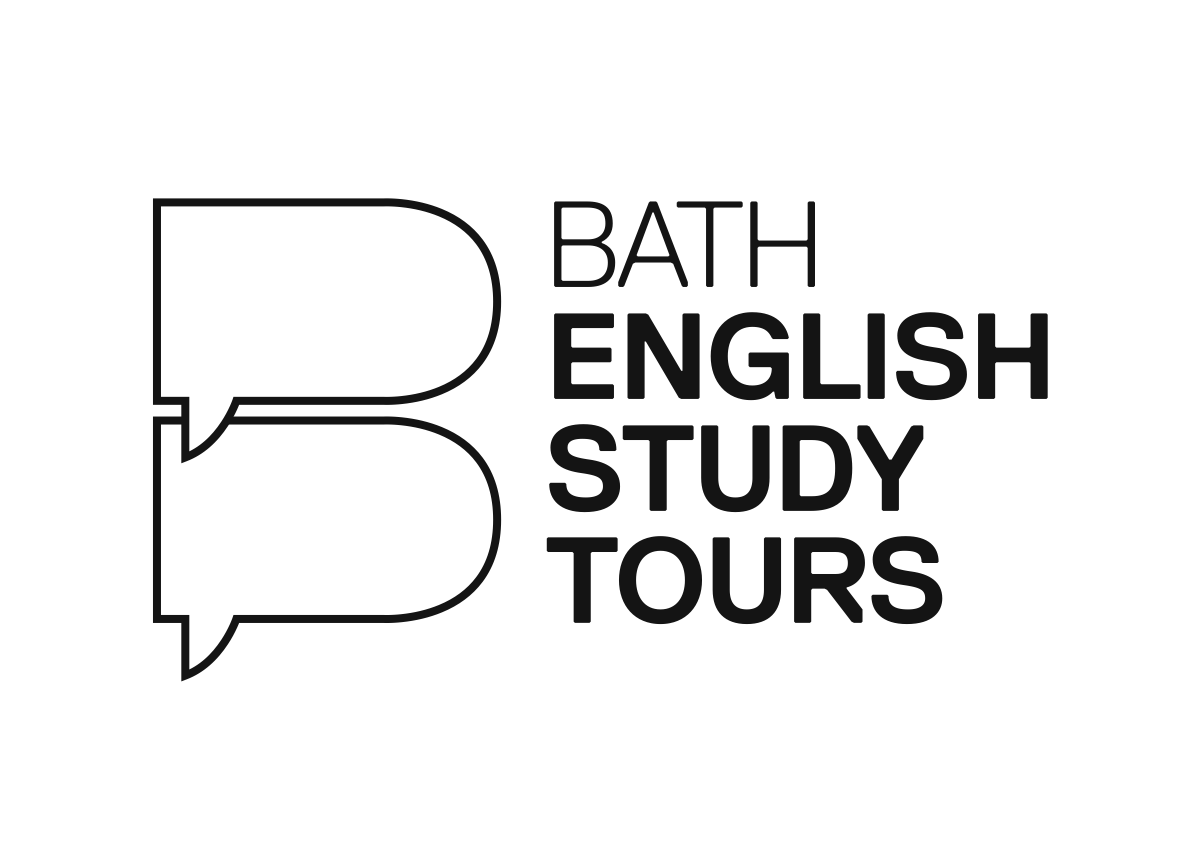 